ESCOLA _________________________________DATA:_____/_____/_____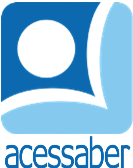 PROF:_______________________________________TURMA:___________NOME:________________________________________________________PROBLEMAS DE SUBTRAÇÃOA LOJA AMARELA VENDE PIPAS POR 3 REAIS. NA LOJA VERMELHA ESSE BRINQUEDO CUSTA 5 REAIS. QUAL É A DIFERENÇA ENTRE OS PREÇOS?R:CAUÃ TINHA 10 GALINHAS E VENDEU 4. COM QUANTAS GALINHAS ELE FICOU?R:DUAS PESSOAS JUNTAS TÊM 18 REAIS, A PRIMEIRA TEM 12 REAIS. QUANTO TEM A SEGUNDA?R:HUGO TEM 16 CARRINHOS E DEU 5 PARA SEU AMIGO. COM QUANTOS CARRINHOS ELE FICOU?R:O CARRO DE GIOVANNA TINHA 30 LITROS DE GASOLINA, ELA PERCEBEU AO CHEGAR EM CASA QUE GASTOU 16 LITROS. QUANTOS LITROS DE GASOLINA O CARRO AINDA TEM?R: